Uploading a Bulk Load FileCommon Buttons & IconsUploading a Bulk Load FileFrom the promisepoint.files.com login screen:Enter your username and password in the appropriate fields.Click Log in.Click the ppprodsupport folder.Click the user_bulk_load folder.Click Upload. A window opens.Navigate to where you saved the bulk load file on your computer.Click the bulk load file.Click Open. The file now displays in the folder.Note:  Files automatically process at 10AM, 2PM, and midnight MT.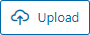 Upload button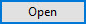 Open button